关于组织学生申请2020-2021学年建档立卡贫困家庭本专科学生学费及生活费特别资助项目的通知各学院:建档立卡贫困家庭本专科学生学费及生活费特别资助是由地方政府支付每位建档立卡贫困家庭本专科学生学费2000元/年和生活费2000元/年的补助。为做好2020-2021学年建档立卡贫困家庭本专科学生学费及生活费特别资助项目工作，现将组织学生申请2020-2021学年建档立卡贫困家庭本专科学生学费及生活费特别资助项目有关事项通知如下。一、资助对象：2016年及以后新入学的四川户籍建档立卡贫困家庭全日制本专科在校学生。二、学生在线申请时间2020-2021学年建档立卡贫困家庭本专科学生学费及生活费特别资助在线申请时间为 9 月 8 日 9:00—11 月15 日 18:00。三、学生申请注意事项1.请符合条件的建档立卡贫困家庭本专科学生及时登录四川省学生资助网（网址：https://www.scxszz.cn）申请。2.申请人应如实、准确填报个人基本信息、就读学校信息、申请资助项目信息、银行账户信息等。提交后信息不可更改。3.在线申请时若出现个人信息校验失败，请到户籍地镇（乡）或县级扶贫部门核实是否是建档立卡贫困家庭。4.学校将在11月16日前根据学生提交进度分批次在系统完成审核。5.县级教育（人社）部门会在12月31日前将资金足额发放到申请时填报的受助学生社会保障卡。6.学生申请操作请参考附件:四川省建档立卡贫困家庭学生特别资助申请操作指南（学生）。四、工作要求1.各学院加强宣传，摸清情况，确保到班到人、底数清楚（省内省外），要精准掌握本学院建档立卡贫困家庭学生名单。要通过多种渠道宣传政策，加强与学生、家长的沟通联系，让每一位符合条件的建档立卡贫困家庭学生知晓政策内容。2.各学院负责组织符合条件的学生申请，确保资助无遗漏。因当前新生未入学报到以及全国资助信息管理系统信息尚不能查询，学院可根据以往掌握的本学院建档立卡贫困家庭在校学生数据，提醒每一位符合条件的建档立卡贫困家庭在校学生及时申请，今年入学的新生在报到后，学院要及时统计建档立卡贫困家庭新生并提醒及时申请。所有符合条件的建档立卡贫困家庭学生应在10月31日前完成申请。待全国资助信息管理系统能查询后，学校将建档立卡贫困家庭学生信息将另行通知到相应学院。3.本学年国家助学金评定时，要落实资助政策，凡建档立卡家庭学生（免学费学生除外），在经过家庭经济困难认定后（须经过程序，不考虑认定结果）直接纳入家庭经济困难学生库，直接有资格获得国家助学金。4.符合条件的建档立卡贫困家庭学生若放弃该资助项目申请，经宣讲政策并教育引导后，学生仍坚持放弃权利，必须有学生本人手写的情况说明（A4大小纸张，情况说明中须有学生学号、身份证号等基本信息），辅导员及分管学生工作领导签字同意。学生所在相应学院将学生放弃申请的情况说明10月31日前交学生资助管理科。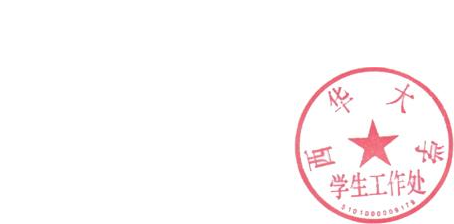 附件：四川省建档立卡贫困家庭学生特别资助申请操作指南（学生）学生工作部（处）2020年9月14日